Atodiad B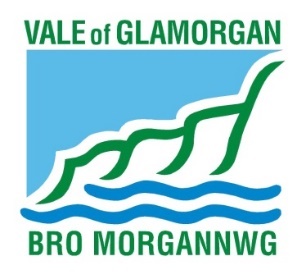 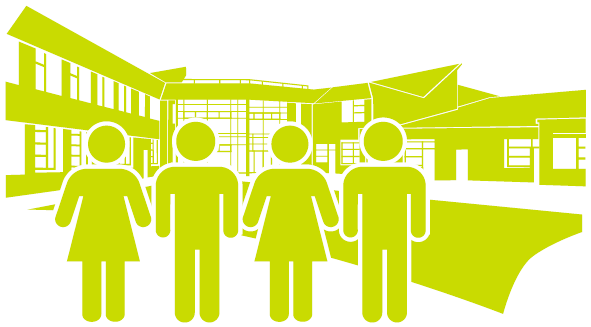 Gellir darparu'r ddogfen hon mewn fformatau ac ieithoedd eraill yn ôl yr angen.Cysylltwch â ni ar 01446 700111 er mwyn trefnu hyn.CefndirMae'r adroddiad hwn yn cyflwyno'r adborth a gafwyd yn ystod yr ymgynghoriad a gynhaliwyd o 27 Chwefror 2023 hyd at 11 Ebrill 2023, mewn ymateb i gynigion y Cyngor i gynyddu nifer y lleoedd ysgol gynradd cyfrwng Cymraeg yn Ysgol Iolo Morganwg. Cynhaliwyd yr ymgynghoriad statudol i ofyn am sylwadau gan bartïon perthnasol ar newid rheoledig fel y'i diffinnir yn “y Cod”.Y Cynnig: Cynyddu nifer y lleoedd cyfrwng Cymraeg yn Ysgol Iolo MorganwgAr 2 Chwefror 2023, rhoddodd Cabinet y Cyngor ganiatâd i’r Cyfarwyddwr Dysgu a Sgiliau gynnal ymgynghoriad i ehangu Ysgol Iolo Morganwg o 210 o leoedd i 420 o leoedd ysgol gynradd o fis Medi 2025 ymlaen. Byddai'r ysgol yn symud i adeilad ysgol newydd er mwyn darparu ar gyfer y capasiti uwch hwn o fewn y datblygiad tai 'Tir i'r gogledd a'r gorllewin o Darren Close'. Yn ogystal, mae'r cynnig hefyd yn cynnwys cynyddu'r ddarpariaeth feithrin i 96 o leoedd rhan amser a chanolfan addysg i oedolion a throchi Gymraeg ar gyfer disgyblion ysgol gynradd 7 oed neu hŷn, yn ogystal â darpariaeth ychwanegol i gynnig Rhaglenni Dysgu i Oedolion a Chymunedol ar ôl oriau ysgol.Mae'r adroddiad hwn yn amlinellu'r broses ymgynghori, yn rhoi trosolwg o ymatebion i'r ymgynghoriad, ac yn cynnig rhagor o fanylion am y materion allweddol a'r sylwadau ffafriol a godwyd gan randdeiliaid. Amlinelliad o'r broses ymgynghoriDIlynodd y broses ymgynghori ganllawiau Llywodraeth Cymru, gan gydymffurfio â Deddf Safonau a Threfniadaeth Ysgolion (Cymru) 2013 a gan gyd-fynd â Chod Trefniadaeth Ysgolion 2018. Rhoddodd y broses ymgynghori gyfle i ymgyngoreion penodol ddysgu am y cynnig ac i’r Cyngor glywed barn pawb sydd â diddordeb yn y mater fel y gellid eu hystyried cyn gwneud unrhyw benderfyniadau.Cyhoeddi'r ymgynghoriadCynhaliwyd ymgynghoriad ffurfiol drwy ddogfen ymgynghori a ffurflen ymateb a ddosbarthwyd yn electronig i ymgyngoreion penodol ac a gyhoeddwyd ar wefan Cyngor Bro Morgannwg ar 27 Chwefror 2023. Roedd copïau papur o'r ddogfen ymgynghori ar gael ar gais. Mae cyhoeddi dogfen ymgynghori yn ganolog i'r broses ymgynghori ar gyfer ad-drefnu ysgolion, ac mae wedi’i ragnodi gan Lywodraeth Cymru yng Nghod Trefniadaeth Ysgolion 2018. Roedd y ddogfen ymgynghori yn amlinellu'r cynnig sy'n cael ei ystyried, sail resymegol y cynnig a manylion y broses ymgynghori. Roedd y ddogfen ymgynghori hefyd yn cynnwys ffurflen ymateb unigol. Dywedwyd wrth yr ymgyngoreion fod fersiwn ar-lein ar gael i'w chwblhau.Ymgysylltiad rhanddeiliaid â’r ymgynghoriadYmgysylltwyd ar y cynnig ag ymgyngoreion rhagnodedig fel y gwelir yng Nghod Trefniadaeth Ysgolion 2018. Ymgynghorwyd â'r grwpiau canlynol:Tabl 1: Rhestr o’r grwpiau yr ymgynghorwyd â nhw fel rhan o'r broses ymgynghoriGwahoddwyd ymgyngoreion i lenwi ffurflen ymateb ffurfiol i’r ymgynghoriad y gellid ei llenwi ar ffurf copi caled neu ar-lein drwy wefan y Cyngor yn: https://www.valeofglamorgan.gov.uk/cy/living/schools/Consultations/Expanding-Ysgol-Iolo-Morganwg.aspx 
Dim ond ymatebion i'r ymgynghoriad a roddwyd yn ysgrifenedig (naill ai drwy'r post neu'r arolwg ar-lein) sydd wedi'u cynnwys yn yr adroddiad hwn.Sylwadau Hwyr A GWRTHWYNEBIADAUCafwyd ymateb y Corff Llywodraethu ar ôl 11 Ebrill 2023 ac felly mae wedi’i gynnwys ar wahân yn Atodiad G. Er na ellid ystyried y sylwadau hwyr hyn yn uniongyrchol yn yr adroddiad hwn oherwydd na chawsant eu derbyn yn ystod y cyfnod ymgynghori, mae'r Corff Llywodraethu wedi cadarnhau eu bod yn cefnogi’r cynnig hwn yn llawn ac nad ydynt wedi codi unrhyw bryderon.   Dylid nodi, os yw'r Cabinet o'r farn ei bod yn briodol symud at gam nesaf yr ymgynghoriad statudol, fod cyfle arall i unrhyw ymatebwyr wrthwynebu'r cynigion fel rhan o gam yr Hysbysiad Statudol. Rhaid i wrthwynebiadau gael eu gwneud yn ysgrifenedig neu drwy e-bost, a’u hanfon i’r cynigiwr cyn pen cyfnod o 28 diwrnod gan ddechrau o’r dyddiad pan gyhoeddwyd yr hysbysiad. Byddai’r hysbysiad statudol yn cael ei gyhoeddi ar wefan Cyngor Bro Morgannwg a’i osod wrth neu ger prif fynedfa’r ysgol. Byddai copïau o’r hysbysiad yn cael eu dosbarthu i ddisgyblion, rhieni, gwarcheidwaid ac aelodau staff.Cyfarfodydd ymgynghori Cynhaliwyd cyfres o ddigwyddiadau ymgynghori yn Ysgol Iolo Morganwg. Roedd y sesiynau hyn yn cynnwys cyfarfodydd staff, cyfarfodydd llywodraethwyr, rhieni a sesiynau galw heibio cymunedol mewn digwyddiadau a sesiynau ymgysylltu â disgyblion. Amlygwyd y sail resymegol y tu ôl i'r cynigion ym mhob digwyddiad a rhoddwyd esboniad o'r broses statudol a'r amserlenni dan sylw gyda chyfle i drafod yn agored ymhlith pawb a oedd yn bresennol. Roedd y sesiynau hyn yn agored i'r holl randdeiliaid yn y broses ymgynghori. Mae adroddiad ar ganlyniad y sesiwn ymgysylltu â disgyblion i'w weld yn Atodiad D.Cwestiynau’r YmgynghoriadGofynnwyd i’r ymgyngoreion am eu barn ar gwestiwn allweddol i bob cynnig:Roedd ymgyngoreion yn gallu ymateb Ydw, Nac ydw neu Dim barn y naill ffordd na'r llall i bob cynnig. Gwahoddwyd ymgyngoreion i ymateb i'r ddau gynnig pe byddent yn dymuno gwneud hynny.Cynigiwyd y cyfle i ymgyngoreion wneud sylwadau pellach hefyd:Ymatebion i’r ymgynghoriadAmlinellir yr ymatebion a gafwyd i'r ymgynghoriad yn ysgrifenedig rhwng 27 Chwefror 2023 ac 11 Ebrill 2023 isod.Crynodeb o’r ymatebionCafwyd 91 ymateb unigol erbyn dyddiad cau’r ymgynghoriad. Nodir dadansoddiad yr ymatebion i bob cynnig yn y tablau a'r siartiau isod.Nodwyd na roddodd pob un o’r ymgyngoreion ateb i bob cwestiwn a bod rhai ffurflenni'n anghyflawn. Yn yr achosion hyn, rydym wedi derbyn yr ymatebion i’r cwestiynau y maent wedi dewis eu hateb.Gofynnwyd i'r ymatebwyr nodi eu rôl mewn cysylltiad â'r cynnig, roedd yr ymatebwyr yn cael ticio mwy nag un opsiwn.Gofynnwyd i'r ymatebwyr hefyd nodi’r ysgol maent yn gysylltiedig â hi (os o gwbl) mewn cysylltiad â’r cynnig, roedd yr ymatebwyr yn cael ticio mwy nag un opsiwn.Tabl 2: Yr ymatebion yn fanwlYmatebion i’r cynnig i gynyddu nifer y lleoedd cyfrwng Cymraeg yn Ysgol Iolo MorganwgFel y gwelir yn Nhabl 3 a Siart 1 isod, roedd y rhan fwyaf o ymatebion (94.5%) o blaid y Cynnig. Tabl 3: Dadansoddiad o ymatebion ymgynghori (Cynnig)Siart 1: Rhaniad yr ymatebion o blaid ac yn erbyn y cynnig.  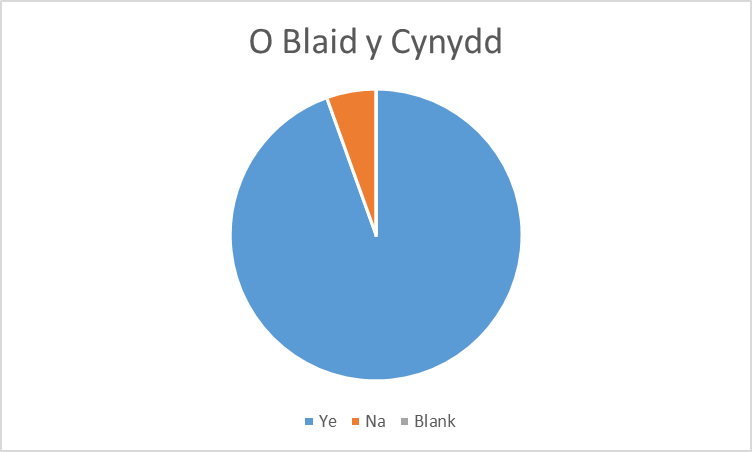 Fel y gwelir yn Nhabl 4 a Siart 2 isod, roedd mwyafrif y grŵp mwyaf o ymatebwyr (rhieni neu warcheidwaid) o blaid y Cynnig. Cafwyd cyfanswm o 91 o ymatebion. O ran dadansoddiad yr ymatebwyr, roedd 53 o bobl yn y grŵp rhieni a gwarcheidwaid ac roedd 3.77% o'r grŵp hwn (3 pherson) yn erbyn y cynnig. Roedd y grŵp nesaf o ymatebwyr o ran maint yn cynnwys preswylwyr lleol a rhieni neu breswylwyr lleol a nain neu daid gyda chyfanswm o 11 ymateb wedi dod i law, a 10 ohonynt o blaid y cynnig (90.91%) ac 1 (9.09%)  yn erbyn y cynnig.  Dylid nodi bod ymatebwyr yn cael ticio mwy nag un opsiwn (e.e. gallen nhw fod yn rhiant ac yn aelod o staff). Tabl 4: Dadansoddiad o ymatebion i’r ymgynghoriad yn ôl rôl Siart : Rhaniad yr ymatebion i’r ymgynghoriad yn ôl rôl 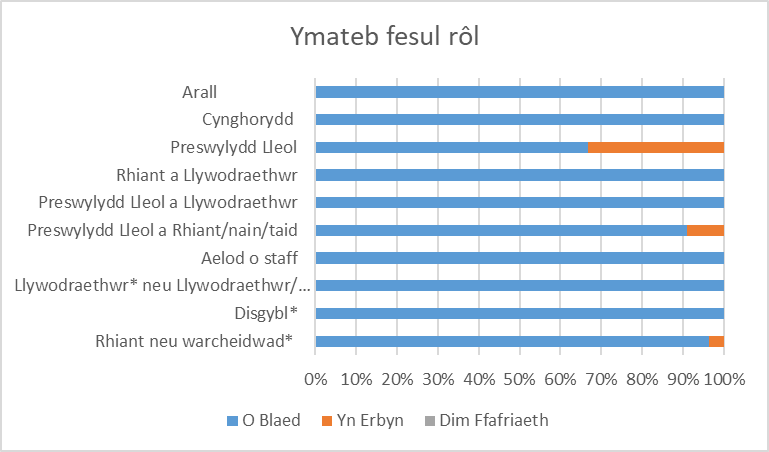 CasgliadAr ôl ystyried yr ymatebion a gafwyd drwy gydol y cyfnod ymgynghori, mae'r Cyngor wedi ailedrych ar y cynnig i benderfynu ar yr effaith debygol ar ansawdd a safonau addysg, y gymuned leol a threfniadau teithio.
Ansawdd a Safonau Addysg  Cynhaliwyd arolygiad diweddaraf Estyn o'r ysgol ym mis Mehefin 2022. Roedd yr archwiliad cyffredinol yn gadarnhaol ac yn darparu tri argymhelliad fel y gwelir isod: A1 Sicrhau bod y cynllunio ar gyfer datblygu medrau ysgrifennu estynedig y disgyblion yn ddigon trylwyr ym mhob dosbarth A2 Darparu adborth benodol er mwyn i ddisgyblion wybod yn iawn beth yw eu camau nesaf i wella ansawdd eu gwaith A3 Cryfhau a miniogi cynllun datblygu’r ysgol er mwyn gallu mesur effaith y camau gwella ar y ddarpariaethMewn ymateb i’r ymgynghoriad, daethant i’r casgliad bod y cynnig yn debygol o gynnal safon y ddarpariaeth addysg yn yr ardal neu ei gwella. Gwnaethon nhw hefyd ddweud bod y Cyngor o’r farn pe cai’r cynigion eu cymeradwyo, y byddai'r cynigion hyn yn sicrhau bod yr ysgol yn gallu parhau i ddarparu addysg o ansawdd uchel. Dywedodd Estyn y gallai'r cynnig arwain o bosibl at well profiadau addysgu a dysgu drwy ddarparu cyfleusterau addysg modern. Mae hyn yn cynnwys mannau ychwanegol, ardaloedd dysgu Anghenion Dysgu Ychwanegol (ADY) a gwell seilwaith digidol drwy adeilad newydd cyfan yr ysgol. Gwnaethant dynnu sylw at y ffaith y gallai dyluniad yr adeilad helpu i gefnogi addysgeg effeithiol drwy well cyfleusterau, safoni maint ystafelloedd dosbarth a thrwy ddarparu adeilad a mannau awyr agored sy'n adlewyrchu gofynion lle Bwletin Adeiladu 99. Yn ogystal, maent yn cyfeirio at y ffaith y gallai dyluniad yr adeilad newydd wella'r ffordd o bontio o ddysgu dan do i ddysgu yn yr awyr agored ar gyfer y disgyblion iau. Effaith gymunedol  Cynhaliwyd Asesiad o’r Effaith ar y Gymuned ac fe'i cyhoeddwyd ochr yn ochr â'r ddogfen ymgynghori. Mae’r asesiad effaith yn nodi y byddai’r cynnig yn debygol o gael effaith niwtral ar y gymuned leol mewn 2 o’r 8 mesur a aseswyd.  Byddai’r cynnig yn debygol o gael effaith gadarnhaol ar y gymuned leol mewn 6 o’r 8 mesur a aseswyd.  Yn gyffredinol, byddai’r cynnig yn debygol o gael effaith gadarnhaol ar y gymuned leol. 4.3 Trefniadau teithioMae dyletswydd ar y Cyngor i ddarparu trafnidiaeth ysgol am ddim i blant o oed ysgol sy’n byw y tu hwnt i bellter cerdded yr ysgol briodol agosaf. Mae hyn yn bellter o 2 filltir i ddisgyblion oed cynradd yn unol â 'Mesur Teithio Dysgwyr (Cymru) 2008'.Cafodd nifer o bryderon eu codi yn ystod yr ymgynghoriad ynglŷn â mwy o deithio oherwydd lleoliad adeilad newydd yr ysgol. Er bod yr ymgynghoriad hwn yn canolbwyntio ar rinweddau addysgol y cynnig, os caiff ei gymeradwyo, bydd y Cyngor yn gweithio gyda'r ysgol i ffurfio cynllun teithio i’r ysgol diwygiedig a bydd yn annog cynifer o ddisgyblion â phosibl i fynd i’r ysgol ar droed, ar gefn beic, neu ar sgwter.  Mae llwybrau yn y Bont-faen hefyd wedi eu nodi ar gyfer gwella cerdded/beicio ar ein Map Rhwydwaith Teithio Llesol ac mae llwybrau ysgol yn cael mwy o flaenoriaeth.Ni fydd lleoliad newydd yr ysgol yn effeithio ar y dalgylch.  PROSES yn Dilyn y Cyfnod YmgynghoriYn Adroddiad yr Ymgynghoriad, yn Is-adran Dyddiadau Allweddol y Broses Ymgynghori Statudol (Tabl 9), ceir rhestr o ddyddiadau enghreifftiol ar gyfer y broses statudol. Mae tabl cyfredol o’r dyddiadau allweddol isod. Tabl 9: Dyddiadau allweddol cyfredol o ran y brosesAtodiad A - Crynodeb o faterion allweddol a godwyd drwy’r ymgynghoriad statudol Mae'r canlynol yn crynhoi'r themâu allweddol a godwyd yn ystod y cyfnod ymgynghori ffurfiol.  Trosolwg o’r ymatebion yn unig a geir yma ac felly nid ydynt yn air am air. Mae’r holl ymatebion ysgrifenedig wedi cael eu cyflwyno i Aelodau Cabinet. Materion a godwyd mewn perthynas â'r cynnig: Thema 1Dylid blaenoriaethu addysg cyfrwng Saesneg dros gyfrwng Gymraeg Roedd rhai ymatebwyr yn dadlau y dylem ganolbwyntio ar yr iaith Saesneg yn fwy na’r Gymraeg. Ymateb y Cyngor i’r pryderon a fynegwydMae ‘Cymraeg 2050 - Miliwn o siaradwyr’ yn strategaeth gan Lywodraeth Cymru sy’n cyflwyno gweledigaeth hirdymor i Gymru lle mae’r Gymraeg yn ffynnu.  Uchelgais Llywodraethau Cymru yw cynyddu nifer y siaradwyr Cymraeg i 1 miliwn erbyn 2050. Mae strategaeth Llywodraeth Cymru yn gosod dyletswydd ar bob awdurdod lleol yng Nghymru i gynyddu cyfran yr holl grwpiau blwyddyn ysgol sy'n derbyn eu haddysg drwy gyfrwng y Gymraeg ac yn rhoi pwyslais arbennig ar gynyddu nifer y dysgwyr ym Mlwyddyn 1 a addysgir drwy gyfrwng y Gymraeg.  Mae gan Gyngor Bro Morgannwg gynlluniau ar waith i gefnogi targedau Llywodraeth Cymru ac rydyn ni wedi gosod ein hamcanion ein hunain drwy'r Cynllun Strategol y Gymraeg mewn Addysg (CSGA).Mae Deddf Safonau a Threfniadaeth Ysgolion (Cymru) 2013 yn gosod dyletswydd ar bob Awdurdod Lleol yng Nghymru i ymgynghori ar, llunio ac adolygu Cynllun Strategol y Gymraeg mewn Addysg (CSGA) i osod cyfeiriad strategol ar gyfer cynllunio a darparu addysg cyfrwng Cymraeg a'r iaith Gymraeg yn eu hardal. Nod CSGA’r Cyngor yw ehangu mynediad at ddarpariaeth cyfrwng Cymraeg, a chynyddu'r galw am addysg Gymraeg.Mae Rhaglen Cymunedau Dysgu Cynaliadwy yn blaenoriaethu projectau ar sail ystyriaethau cysylltiedig â galw, capasiti, cyflwr ac addasrwydd ein hysgolion.  Bydd y cynnig hwn nid yn unig yn cynyddu'r gallu i ddarparu ar gyfer darpariaeth cyfrwng Cymraeg i ddisgyblion yn ardal y Bont-faen, ond bydd hefyd yn mynd i'r afael â phryderon o ran cyflwr ac addasrwydd o ran adeilad presennol yr ysgol.    Mae cynlluniau eisoes ar y gweill i gynyddu'r ddarpariaeth o ran ysgolion cynradd cyfrwng Saesneg yn y Bont-faen, gyda darpariaeth gynradd newydd â 210 o leoedd yn Ysgol y Bont-faen i agor ym mis Medi 2023.  Byddai'r adeilad ysgol newydd a mwy yn cynnig llawer o fanteision i'r Gymraeg a chymuned y Bont-faen. Bydd ganddo ganolfan addysg i oedolion a throchi Cymraeg ar gyfer disgyblion oedran 7 oed ac uwch, a bydd yn cynnig Rhaglenni Dysgu i Oedolion a’r Gymuned ar ôl oriau ysgol.Thema 2Colli'r ymdeimlad cymunedolPwysleisiodd yr ymatebwyr fod gan yr ysgol ymdeimlad cymunedol cryf lle mae pob un o'r plant yn adnabod ei gilydd waeth beth fo'r grŵp blwyddyn, a bod y rhieni'n adnabod ei gilydd hefyd. O ddyblu maint yr ysgol, byddai hyn yn diflannu ymhen amser. Ymateb y Cyngor i’r pryderon a fynegwydNid yr adeilad sy’n creu cymuned yr ysgol, ond y disgyblion, ei staff, rhieni, a’r gymuned ehangach y mae'n ei gwasanaethu. Byddai'r Cyngor yn gweithio'n agos gydag arweinyddiaeth yr ysgol, y staff, y corff llywodraethu, rhieni, disgyblion a'r gymuned i sicrhau bod ysbryd yr ysgol yn trosglwyddo gyda'i disgyblion a'i staff.  Bydd cymuned yr ysgol yn chwarae rhan lawn mewn datblygu'r cynlluniau ar gyfer yr adeilad newydd i sicrhau bod yr adeilad yn diwallu eu hanghenion.  Bydd hynny’n sicrhau bod yr adeilad newydd yn rhan o’r gymuned leol a’r gymuned ehangach drwy wella’r cyfleusterau sydd ar gael iddyn nhw. Byddai’r cynnig yn galluogi’r ysgol i barhau i fod yn llwyddiannus tra’n cynnig addysg i fwy o ddisgyblion.  Byddai’n cynnig amgylcheddau dysgu arloesol a chreadigol fyddai’n gallu addasu i newid, tra’n herio ac yn cefnogi plant i gyflawni eu llawn potensial.Byddai’r cynnig yn ehangu mynediad y gymuned at gyfleusterau a chyfleoedd i ryngweithio drwy alluogi’r gymuned i ddefnyddio cyfleusterau’r ysgol, a bydd hefyd yn diwallu anghenion yr ysgolion ei hun. Thema 3Pryderon am drefniadau teithio newydd Roedd yr ymatebwyr yn pryderu am y ffaith bod lleoliad adeilad newydd arfaethedig yr ysgol ar gyrion y Bont-faen, a bod y cysylltiadau teithio llesol â'r Bont-faen a Llanfleiddan yn ddiffygiol. Ymateb y Cyngor i’r pryderon a fynegwydByddai'r lleoliad newydd yn gwella mynediad o bob rhan o'r Fro Orllewinol gyda chysylltiadau trafnidiaeth gwell yn cael eu datblygu.  Er bod y rhan hon o’r ymgynghoriad hwn yn canolbwyntio ar rinweddau addysgol y cynnig, os caiff ei gymeradwyo, bydd y Cyngor yn gweithio gyda'r ysgol i lunio cynllun teithio i’r ysgol diwygiedig a bydd yn annog cynifer o ddisgyblion â phosibl i fynd i’r ysgol ar droed, ar gefn beic, neu ar sgwter.  Mae llwybrau yn y Bont-faen i’w gwella wedi cael eu hadnabod o ran cerdded/beicio ar ein Map Rhwydwaith Teithio Llesol ac mae llwybrau ysgol yn cael mwy o flaenoriaeth.Thema 4Problemau o ran blynyddoedd cynnarCododd yr ymatebwyr bryderon ynghylch cau addysg cyfrwng Cymraeg y Blynyddoedd Cynnar a lleoliadau Mudiad Meithrin yn yr ardal leol, a beth fydd yr effaith ar cynnig hwn i gynyddu capasiti cyfrwng Cymraeg, os oes diffyg lleoliadau blynyddoedd cynnar. Dywedodd ESTYN nad yw'r ddogfen ymgynghori yn ystyried effaith y cynnig ar sefydliadau eraill, gan gynnwys darparwyr yn y sector preifat a'r trydydd sector nac i ba raddau y bydd yn integreiddio addysg blynyddoedd cynnar gyda gwasanaethau gofal plant.Ymateb y Cyngor i’r pryderon a fynegwydMae'r Cyngor yn gweithio’n agos gyda Mudiad Meithrin i adnabod ardaloedd ar gyfer twf ac fel rhan o'r ymrwymiadau a wnaed yn y CSGA, bydd y Cyngor yn sicrhau bod deialog parhaus gyda'r Mudiad Meithrin a darparwyr gofal plant yn yr ardal yn parhau i fod yn flaenoriaeth uchel. Bydd Cyngor Bro Morgannwg yn gweithio gyda Mudiad Meithrin fel rhan o'i Asesiad Digonolrwydd Gofal Plant sydd yn ei dro’n hwyluso cynnydd o ran datblygu gofal plant cyn-ysgol cyfrwng Cymraeg yn y Fro Orllewinol, gan roi opsiynau ar gyfer cyfleoedd a chynllunio yn y dyfodol.   Bydd y cyfle i gynyddu'r ddarpariaeth Dysgu Oedolion a Chymunedol yn yr ardal yn rhan o'r cynnig hwn yn creu 'dull teulu cyfan' o ddysgu'r iaith, ac rydym yn rhagweld y bydd hynny'n helpu i ymgysylltu, ac yn ategu gwaith partneriaid yn y blynyddoedd cynnar yn yr ardal.Mae’r Cyngor wedi ymrwymo, yn rhan o’r CSGA, i sicrhau bod manteision dwyieithrwydd ac amlieithrwydd o ran llwyddiant academaidd a gyrfaoedd y dyfodol yn cael eu hamlygu i rieni plant oedran cyn-feithrin.  Cydnabyddir pwysigrwydd darparu gwybodaeth berthnasol sy'n galluogi rhieni i wneud penderfyniadau pwyllog am yr opsiynau sydd ar gael iddynt wrth ystyried addysg Gymraeg i'w plant ar wahanol bwyntiau mynediad o fewn eu hardal. Thema 5AriannuNid oes arian wedi ei sicrhau eto gan Lywodraeth Cymru. Ymateb y Cyngor i’r pryderon a fynegwydMae gan Gyngor Bro Morgannwg hanes ardderchog o gyflawni prosiectau Seilwaith Addysg yn rhan o'r Rhaglen Cymunedau Dysgu Cynaliadwy (CDC). Mae Llywodraeth Cymru wedi bod yn trafod gyda'r Cyngor ynglŷn â'u cynlluniau i fwrw ymlaen â'u Rhaglen Dreigl. Mae'r broses yn gofyn am gyflwyno Achosion Busnes cadarn a fydd yn seiliedig ar y pum maes allweddol sy'n sail i'r Broses Achos Busnes Gwell (Model Busnes Pum Achos - Strategol, Economaidd, Masnachol, Cyllid a Rheolaeth). Mae'r cynnig penodol hwn yn cysylltu â llawer o amcanion allweddol yn rhan o Raglen CDC Llywodraeth Cymru, a cheir mwy o wybodaeth am yr amcanion allweddol yn:https://www.llyw.cymru/sites/default/files/publications/2022-01/canllawiau-achos-busnes-y-rhaglen-cymunedau-dysgu-cynaliadwy-2022.pdfMae Cyngor Bro Morgannwg wedi cyflwyno sawl Achos Busnes yn ystod Band A a Band B y Rhaglen CDC ac mae wedi llwyddo i sicrhau cyllid.   Thema 6TarfuMae'r awdurdod lleol yn nodi y gellir tarfu ar reolaeth staff ac adnoddau wrth drosglwyddo i'r capasiti uwch a bod potensial i amharu ar ddisgyblion a staff wrth iddynt ddod i arfer â'u hamgylchedd newydd.  Serch hynny, nid yw'r cynnig yn ystyried sut y bydd yr awdurdod lleol yn lleihau'r tarfu hyn ar ddysgwyr .Ymateb y Cyngor i’r pryderon a fynegwydMae gan y Cyngor hanes cryf o ran trosglwyddo staff a disgyblion yn llwyddiannus i safleoedd newydd.  Yn rhan o raglen Cymunedau Dysgu Cynaliadwy Cyngor Bro Morgannwg, yn ystod y pedair blynedd ddiwethaf, rydym wedi cynnal saith trosglwyddiad rhwng cyfleusterau addysgol gan gynnwys hen safleoedd a safleoedd newydd. Lle bu gwaith adeiladu ar hen safle, cafodd ystyriaeth ei roi, a chynlluniau eu rhoi ar waith, i gynorthwyo gyda dysgu yn ystod y rhaglen ddatblygu. Cafodd dyddiadau a digwyddiadau penodol eu nodi’n rhan o’r rhaglen adeiladu i leihau’r effaith a’r tarfu ar ddisgyblion a staff, yn enwedig o gwmpas arholiadau a digwyddiadau chwaraeon er enghraifft, cymaint â phosibl.  Yn achos Ysgol Iolo Morganwg, un o fanteision y cynnig yw bod y gwaith adeiladu wedi'i leoli ar safle ar wahân, felly fydd dim effaith na tharfu ar ddisgyblion a staff cyn iddynt symud i'r adeilad newydd oherwydd gwaith adeiladu. Yn ystod y rhaglen adeiladu, bydd gwahoddiad i ddisgyblion a staff i sesiynau ymgysylltu i drafod adeilad newydd yr ysgol. Bydd y sesiynau ymgysylltu hyn hefyd yn cynnwys mapio’r ffordd tuag at agor y cyfleuster newydd a throsglwyddo iddo. Bydd cyfleoedd i fynd i'r safle wrth i waith fynd rhagddo, pan fydd yn ddiogel i wneud hynny, a thrwy hynny caiff disgyblion, staff a llywodraethwyr weld cartref newydd yr ysgol pan ddaw’r gwaith i ben. Bydd ein map ffordd i adleoli yn dechrau tri mis cyn y dyddiad symud.  Bydd staff yn derbyn arweiniad a chymorth er mwyn dechrau trefnu eu hadnoddau presennol.  Bydd disgyblion yn gweld eu gofodau yn rhithiol nes ei bod yn ddiogel i wneud hynny ar y safle, er mwyn galluogi pob plaid i ymgyfarwyddo, a thrwy hynny leihau effaith adleoli a newid.Thema 7Sesiynau galw heibio(Y Bont-faen gyda Llanfleiddan) Croesawodd y Cyngor y defnydd o Sesiynau Galw Heibio Cymunedol ond mae'n teimlo y bydden nhw wedi bod yn fwy effeithiol pe bai’r marchnata, a’r ymdrechion o ran cyfeirio atyn nhw, yn well. Hefyd byddai defnyddio byrddau arddangos wedi bod yn ddefnyddiol.  Gallai'r rhain fod wedi dangos pethau fel y safle arfaethedig ar gyfer yr ysgol newydd, cynllun tebygol yr ysgol newydd, a ffotograffau o'r cyfleusterau i'w darparu yn seiliedig ar ysgolion newydd eraill.Ymateb y Cyngor i’r pryderon a fynegwydSicrhaodd Cyngor Bro Morgannwg fod cysylltu uniongyrchol yn digwydd gyda’r sawl a gafodd eu nodi i fod yn rhan o’r ymgynghoriad ar ddiwrnod cyntaf yr ymgynghoriad. Sicrhaodd yr ysgol fod pob rhiant yn cael hysbysiad uniongyrchol o’r sesiynau galw heibio.  Cafodd arwydd yn hysbysebu'r ymgynghoriad hefyd ei arddangos ar dir yr ysgol.  Yn ogystal â hynny, cafodd yr ymgynghoriad ei hyrwyddo'n eang ar y cyfryngau cymdeithasol. Daeth nifer o rieni ac aelodau o'r gymuned i'r sesiynau ar y ddau ddiwrnod.  Fodd bynnag, mae'n berthnasol nodi bod yr ymgynghoriad hwn yn canolbwyntio ar y rhinweddau addysgol y cynnig. Er i sleidiau sy'n dangos adeiladau diweddar, y safle arfaethedig ac eitemau eraill o ddiddordeb gael eu harddangos yn y neuadd drwy gydol y sesiynau galw heibio, bydd cyfleoedd eraill i weld dyluniadau posibl ac ystyriaethau cynllunio eraill mewn ymgynghoriad maes o law pe bai'r cynnig hwn yn symud ymlaen i'r cam nesaf. Byddai cyfleoedd eraill yn rhan o'r broses gynllunio ac ymgynghori i weld dyluniadau posibl ac ystyriaethau cynllunio eraill. Aodiad B - crynodeb o'r sylwadau a gafwyd o blaid y cynnig.Mae’r adran hon yn dangos sylwadau yn ystod y cyfnod ymgynghori ffurfiol gan y rheiny a oedd o blaid y cynnig. Mae’r materion yn cyflwyno trosolwg o’r ymatebion ac felly nid ydynt yn cynnwys popeth nac yn air am air.  Mae’r holl ymatebion ysgrifenedig wedi cael eu cyflwyno i Aelodau Cabinet. Mae pob sylw yn ymwneud â'r cynnig unigol.Thema 8Problem CapasitiRoedd yr ymatebwyr yn nodi bod yr ysgol yn llawn ers peth amser a’i bod yn hanesyddol wedi gorfod gwrthod ceisiadau dalgylch i deuluoedd sy'n symud i'r ardal.   Ymateb y CyngorByddai'r ysgol newydd yn rhoi mynediad dwy ffrwd gyda lle i 420 o ddisgyblion drwy ddull cyflwyno grwpiau blwyddyn raddol. Bydd 96 lle meithrin ar gael hefyd. Rhaid i'r Cyngor sicrhau bod ysgolion yn gwasanaethu eu cymunedau lleol a'u bod yn adlewyrchu'r galw, yn barod ar gyfer galw yn y dyfodol, ac yn adlewyrchu uchelgeisiau'r cynghorau i dyfu addysg cyfrwng Cymraeg. Mae angen ateb y galw yn y dyfodol yn sgil y datblygiadau tai newydd yn y Bont-faen a dalgylch ehangach yr ysgol, yn ogystal â'r galw cynyddol am addysg cyfrwng Cymraeg. Byddai adeilad ysgol newydd â 420 o leoedd yn darparu ar gyfer y cynnydd a ragwelir yn nifer y disgyblion yn sgil y gwaith datblygu newydd. Byddai'r capasiti uwch hefyd yn cynnwys y cynnydd a ragwelir yn nifer y rhieni sy'n dewis addysg Gymraeg i gyrraedd targedau CSGA’r Cyngor.Nid oes newid i'r dalgylch yn rhan o’r yr ymgynghoriad hwn. Er bod trosglwyddo’r ysgol i’r adeilad newydd yn rhan o’r ddogfen ymgynghori hon, nid yw hynny’n destun y broses statudol gan y byddai’r trosglwyddiad o fewn 1.6 cilomedr (1 milltir). Mae safle newydd yr ysgol 1.3km o'r ysgol bresennol. Thema 9Ysgol fodern gyda mwy o le a chyfleusterau gwellRoedd yr ymatebwyr yn teimlo y byddai'r cynnig o fudd i'r disgyblion gan nad yw eu hamgylchedd dysgu presennol yn addas at y diben ac mae’r gofodau yn gyfyngedig.   Bydd amgylchedd dysgu’r 21ain ganrif yn annog plant i ffynnu wrth ddysgu. Nododd ymatebwyr eraill nad oes gan y plant gyfleusterau awyr agored digonol fel cae ar gyfer diwrnod chwaraeon, iard awyr agored fawr neu laswellt i chwarae arno yn ystod amseroedd egwyl a'u bod yn gorfod rhannu cyfleusterau tu allan gydag ysgol arall.Ymateb y CyngorMae'r safle presennol yn fach heb unrhyw gyfleoedd i dyfu. Mae trosglwyddo Ysgol Iolo Morganwg a chynyddu nifer y lleoedd ysgol o 210 i 420 yn cynnig model addysg mwy effeithlon a chynaliadwy mewn adeilad wedi ei ddylunio yn benodol ar gyfer amgylchedd dysgu’r 21ain ganrif.  Mae'r cynnig yn mynd i'r afael â phroblemau gyda'r adeilad presennol, fel y gofod awyr agored cyfyngedig ac ystafelloedd dosbarth o feintiau afreolaidd. Byddai disgyblion yn cael eu haddysgu mewn adeilad modern o safon uchel fyddai’n gallu cynorthwyo cyflwyno cwricwlwm eang a chytbwys. Bydd y cynnig yn sicrhau bod yr adeilad newydd yn bodloni safonau adeiladu modern i leihau costau rheolaidd a bod yn garbon sero-net o ran ei weithrediad. Bydd yr adeilad newydd hefyd yn bodloni safonau Rhagoriaeth BREEAM (Dull Asesu Amgylcheddol y Sefydliad Ymchwil Adeiladu).Thema 10Hybu addysg GymraegMae'r ymatebwyr yn cefnogi'r cynnig i gynyddu capasiti Ysgol Iolo Morganwg i roi mwy o gyfleoedd i blant yr ardal gael eu haddysgu trwy gyfrwng y Gymraeg. Roedd rhai ymatebwyr yn teimlo nad yw'r ysgol bresennol yn caniatáu cynnydd yn nifer y disgyblion sy'n dewis addysg Gymraeg. Ymateb y CyngorEr bod digon o gapasiti yn y dalgylch ar hyn o bryd ar gyfer lleoedd cyfrwng Cymraeg a Saesneg, rhagwelir erbyn 2025-2026 na fyddai digon o gapasiti ar gyfer y nifer gofynnol o leoedd cynradd Cymraeg. Mae creu galw newydd am addysg Gymraeg yn ofyniad deddfwriaethol ar Awdurdodau Lleol ac mae'n allweddol i gyflawni Cynllun Strategol Cymraeg mewn Addysg 10 mlynedd y Cyngor. Mae tystiolaeth yn dangos, lle mae’r Cyngor wedi cynyddu capasiti cyfrwng Cymraeg, bod nifer y dysgwyr cyfrwng Cymraeg wedi cynyddu. Enghraifft o hyn yw Ysgol Dewi Sant, ysgol gynradd Gymraeg yn Llanilltud Fawr a agorodd ym mis Medi 2011.  Ym mlwyddyn gyntaf ei hagor, 3 disgybl oedd yn ei dosbarth derbyn. Ymhen 7 mlynedd, nid oedd digon o leoedd ar gael ym mis Medi 2018, gyda 32 o ymgeiswyr ar gyfer 30 o leoedd. Fodd bynnag, nodir na fydd darparu cynnydd yn nifer y lleoedd sydd ar gael yn sicrhau cynnydd yn y galw. Felly, elfen allweddol o'r cynnig yw annog rhieni/gofalwyr yn weithredol i ddewis addysg Gymraeg trwy gynnwys canolfan drochi Gymraeg fel rhan o ddatblygiad yr ysgol newydd. Byddai hon yn uned hunangynhwysol o fewn yr ysgol arfaethedig fyddai'n darparu lleoliadau trochi Cymraeg ar gyfer disgyblion oed cynradd 7 oed ac yn hŷn, yn ogystal â chynnig Rhaglenni Dysgu Oedolion a Chymunedol ar ôl oriau ysgol.Thema 11Cyfleusterau cymunedolMae hwn yn gyfle i greu cyfleusterau cymunedol yn yr hen safle a'r safle newydd ac y dylid manteisio ar y cyfle i gynnwys darpariaeth barhaol ar gyfer cyfleusterau cymunedol ar y safle newydd.Ymateb y CyngorAgwedd allweddol ar yr holl brosiectau Cymunedau Dysgu Cynaliadwy yw datblygu mannau Cymunedol. Byddai'r cynnig hwn hefyd yn golygu creu canolfan addysg oedolion a chanolfan drochi Gymraeg yn ogystal â chynnig Rhaglenni Dysgu Oedolion a Chymunedol ar ôl oriau ysgol. Nid oes unrhyw benderfyniad wedi cael ei wneud o ran unrhyw ddefnydd posibl o safle'r ysgol bresennol pe bai'r cynnig hwn yn cael ei gymeradwyo. Wrth gwrs, byddai ymgynghori â'r gymuned a Chyngor y Dref yn digwydd cyn gwneud unrhyw benderfyniad ynglŷn â'r safle presennol.Atodiad C - Cwestiynau cyffredinMae'r adran hon yn darparu cwestiynau cyffredin wedi'u diweddaru yn ymwneud â'r cynnig.Beth os nad yw'r galw cynyddol am addysg Gymraeg yn cael ei wireddu? Mae'r Cyngor yn hyderus bod digon o dystiolaeth i awgrymu y bydd y galw am addysg Gymraeg yn parhau i dyfu, gan adlewyrchu strategaeth genedlaethol Llywodraeth Cymru. Rhagwelir y bydd dull rhagweithiol o hybu addysg ddwyieithog a chreu darpariaeth ychwanegol i gefnogi rhieni a disgyblion sy'n penderfynu trosglwyddo i addysg Gymraeg trwy ganolfan drochi neu ddarpariaeth debyg fel yr amlinellir yn y Cynllun Strategol Cymraeg mewn Addysg yn cynyddu’r niferoedd sy'n manteisio arnynt ymhellach yn yr hirdymor. Byddai unrhyw gapasiti dros ben dros dro mewn ysgolion yn cael ei reoli fel y byddai gydag unrhyw ased ysgol neu ased Cyngor arall. Beth yw manteision addysg Gymraeg? Mae plant dwyieithog yn tueddu i gyflawni’n uwch yn y cwricwlwm a pherfformio’n well mewn arholiadau. Mae dysgu ail iaith yn ifanc yn helpu plant i ddatblygu clust am ieithoedd a'u rhoi gam ar y blaen wrth ddysgu trydedd neu bedwaredd iaith wrth iddynt dyfu’n hŷn. Yng Nghymru, mae‘r gallu i siarad Cymraeg yn sgil, yn arbennig yn y sectorau cyhoeddus a gwasanaeth, ac oherwydd newidiadau diweddar i’r gyfraith bydd angen gweithlu dwyieithog ar fwy a mwy o gyflogwyr. Mae dysgu trwy gyfrwng iaith arall yn helpu plant i ddatblygu mwy o sensitifrwydd tuag at ddiwylliannau a chefndiroedd eraill. Mae siarad Cymraeg yn creu perthynas agosach â hanes, treftadaeth a thraddodiadau Cymru.Pa gymorth sydd ar gael i rieni sydd ddim yn siarad Cymraeg?Mae'r cynnig hwn yn cynnwys datblygu lleoliad Dysgu Oedolion a Chymunedol yn yr ysgol a fyddai'n cynnig rhaglenni dysgu Cymraeg i oedolion wedi oriau ysgol i gefnogi teuluoedd. Nid yw’r rhan fwyaf o rieni sy’n anfon eu plant i ysgolion cyfrwng Cymraeg yn y Fro yn siarad Cymraeg. Dyma’r rheswm pam fod ysgolion Cymraeg ym Mro Morgannwg yn cyfathrebu gyda rhieni yn Gymraeg a Saesneg bob tro. Ym mhob achos bron, bydd eglurhad yn Saesneg gyda phob gwaith cartref gaiff ei roi i ddisgyblion oed Cynradd er mwyn i bob rhiant allu helpu eu plant gyda’r gwaith. Mae hefyd nifer o gylchoedd chwarae cyn ysgol Cymraeg yn y Fro sydd yn cael eu rhedeg gan Mudiad Meithrin. Mae addysg Gymraeg i oedolion hefyd yn cael ei hybu ar draws Bro Morgannwg gydag ystod eang o gyrsiau ar gael, o ddechreuwyr i hyfedredd. Mae mwy o wybodaeth ar gael yn y llyfryn bod yn ddwyieithog: https://www.valeofglamorgan.gov.uk/Documents/Living/Social%20Care/Care/Family-Information-Service/Leaflet-Library/Being-Bilingual-Booklet-Welsh.pdf Beth yw'r amserlen ddatblygu arfaethedig? Y bwriad yw y byddai'r gwaith adeiladu yn dechrau ar safle'r ysgol newydd erbyn mis Gorffennaf 2024 ac yn cael ei gwblhau erbyn mis Medi 2025.  Pryd byddai staff a disgyblion yn trosglwyddo i adeilad newydd yr ysgol? Cynigir agor yr ysgol newydd ym mis Medi 2025.A fydd pennaeth newydd?Byddai pob aelod o staff a gyflogir yn yr ysgol ar y dyddiad symud yn trosglwyddo’n awtomatig i’r safle newydd heb unrhyw newid i delerau ac amodau eu cyflogaeth. Atodiad D - Ymgynghoriadau a gynhaliwyd gyda phobl ifanc.Ymgynghoriad ar gynyddu capasiti addysg Gymraeg trwy ehangu Ysgol Iolo Morganwg o 210 o leoedd i 420 o leoedd o fis Medi 2025.Cefndir Mae Cyngor Bro Morgannwg wedi ymrwymo i sicrhau bod holl ddisgyblion y Fro yn cael pob cyfle i sicrhau’r canlyniadau gorau posibl. Er mwyn cyflawni'r uchelgais hwn, mae'n hanfodol ein bod yn sicrhau bod ysgolion yn parhau i fod yn gynaliadwy, yn adlewyrchu anghenion ein cymunedau lleol, a bod ganddynt yr amgylcheddau dysgu gorau posibl. Ar 2 Chwefror 2023, awdurdododd Cabinet y Cyngor y Cyfarwyddwr Dysgu a Sgiliau i gynnal ymgynghoriad o 27 Chwefror 2023 i 11 Ebrill 2023 ar y cynnig i gynyddu’r capasiti ar gyfer addysg Gymraeg trwy ehangu Ysgol Iolo Morganwg o 210 i 420 o leoedd. GWEITHGAREDD YMGYSYLLTU gyda phlant YN Ysgol Iolo MorganwgCynhaliwyd gweithdy rhyngweithiol Cymraeg gyda disgyblion Ysgol Iolo Morganwg gyda 30 o ddisgyblion.Rhoddwyd cyflwyniad iddynt ar yr ymgynghoriad a’r cynnig:Yn esbonio diben y sesiwnY broses ymgynghori, yr amserlen a'r camau nesafY newidiadau os caiff y cynnig ei gymeradwyoDangoswyd delweddau enghreifftiol iddynt o ysgolion cyn ac ar ôl eu datblyguRhannwyd y disgyblion yn 3 grŵp i drafod y canlynol:Gweithgaredd 1Yr hyn y maen nhw'n ei hoffi a ddim yn ei hoffi am eu hysgol.Gweithgaredd 2 Yr hyn yr hoffen nhw ei weld yn eu hysgol newydd (dan do a thu allan)Gweithgaredd 3Syniadau ar gyfer annog bywyd gwyllt yn yr ysgol. A fydden nhw’n hoffi mynd i’r ysgol ar gefn beic neu sgwter? Pa mor lliwgar fydden nhw am i'w hysgol newydd fod?Yn dilyn yr adborth rhoddwyd gwybodaeth i'r disgyblion am y manteision a'r diffygion a nodwyd yn y ddogfen ymgynghori, cawsant eu hatgoffa o'r amserlen ac eglurwyd iddynt y byddai eu sylwadau’n cael eu bwydo i mewn i adroddiad ar y sesiwn hon ac y byddai'n cael ei gyflwyno i'r Cabinet fel rhan o'r dystiolaeth a gasglwyd ar yr ymgynghoriad hwn.METHODOLEG GYDAG ymatebion disgyblion (tua 30 disgybl o’r Cyngor Ysgol mewn GRWPIAU BLWYDDYN gwahanol) Gweithgaredd 1 - Yr hyn y maen nhw'n ei hoffi a ddim yn ei hoffi am eu hysgol.Hoffi Athrawon Ffrindiau Tir Glas (cyfleusterau awyr agored) Ddim yn hoffi  Toiledau FfreuturPrif neuadd  Dim digon o le Gweithgaredd 2 - Yr hyn yr hoffen nhw ei weld yn eu hysgol newydd (dan do a thu allan)Neuadd fwy  Mannau tu allan gyda lle i dyfu planhigion, ffrwythau a llysiau  Wi-fi gwell Ffreutur mwyYstafell a chyfleusterau coginio Coedwig, pyllau, tai gwydr Toiledau mwy Mwy o le yn gyffredinol  Creu murluniau eu hunain ar gyfer wal yr ysgol newydd sy'n cynrychioli lliw yr ysgol.Gweithgaredd 3Syniadau ar gyfer annog bywyd gwyllt yn yr ysgol.A fydden nhw’n hoffi mynd i’r ysgol ar gefn beic neu sgwter?Pa mor lliwgar fydden nhw am i'w hysgol newydd fod?Roedden nhw'n hoffi'r syniad o wybod bod dyfrgwn ger yr afonBydden nhw wrth eu bodd yn cael abwydfa yn eu hysgolHoffen nhw gael tai adar i annog adar i ddod i'r ysgol.Roedd y rhan fwyaf ohonyn nhw’n hoffi'r syniad o fynd i’r ysgol ar gefn beic neu sgwter.Bydden nhw’n hoffi i’r ysgol fod yn fwy, gyda mwy o olau a llawer o liwiau, roedd yn well gan rai gynllun lliw oedd yn cynrychioli’r wisg ysgol. Atodiad E – Ymateb gan EstynYn unol â gofynion Cod Trefniadaeth Ysgolion 2018, anfonwyd copi o'r ddogfen ymgynghori i Estyn.Ymateb Estyn i'r cynnig gan Gyngor Bro Morgannwg Mae’r adroddiad hwn wedi’i baratoi gan Arolygiaeth Ei Mawrhydi dros Addysg a Hyfforddiant yng Nghymru.O dan delerau Deddf Safonau a Threfniadaeth Ysgolion (Cymru) 2013 a’r Cod cysylltiedig, mae gofyn i gynigwyr anfon dogfennau ymgynghori i Estyn.   Fodd bynnag, nid yw Estyn yn gorff y mae gofyn iddo weithredu yn unol â’r Cod, ac nid yw’r Ddeddf yn rhoi unrhyw ofynion statudol ar Estyn yn ymwneud â materion trefniadaeth ysgolion.  Felly, fel corff yr ymgynghorir ag ef, dim ond ar rinweddau cyffredinol cynigion trefniadaeth ysgolion y bydd Estyn yn cynnig eu barn.   Mae Estyn wedi ystyried agweddau addysgol y cynnig ac wedi rhoi’r ymateb canlynol i’r wybodaeth a roddwyd gan y cynigiwr.  Y cynnig yw i gynyddu'r capasiti ar gyfer Addysg Gymraeg trwy ehangu Ysgol Iolo Morgannwg o 210 o leoedd i 420 o leoedd o fis Medi 2025.  Crynodeb/CasgliadBarn Estyn oedd bod y cynnig yn debygol o gynnal safon y ddarpariaeth addysg yn yr ardal.       Disgrifiad a buddionMae'r awdurdod lleol wedi nodi rhesymeg glir a manwl dros ei gynnig. Mae angen ateb y galw yn y dyfodol yn sgil y datblygiadau tai newydd yn y Bont-faen a dalgylch ehangach yr ysgol, yn ogystal â'r galw cynyddol am addysg Gymraeg.  Mae'r awdurdod lleol yn rhoi disgrifiad clir o'r cynnig ac amserlen ragamcanol ar gyfer gweithdrefnau statudol. Byddai'r cynnig yn golygu codi adeilad ysgol gynradd newydd â 420 o leoedd ar dir Adran 106 o fewn datblygiad tai 'Tir i'r gogledd a'r gorllewin o Darren Close'. Ar ôl cwblhau'r adeilad, byddai Ysgol Iolo Morganwg yn trosglwyddo i'r safle newydd. Byddai hyn yn darparu 210 o leoedd cynradd cyfrwng Cymraeg ychwanegol ynghyd â 30 o leoedd meithrin. Byddai hyn yn cefnogi twf mewn addysg gynradd Gymraeg, gan gefnogi strategaeth CSCA y Cyngor a strategeth 'Cymraeg 2050' Llywodraeth Cymru.  Byddai'r cynnig hefyd yn darparu cyfleusterau o'r radd flaenaf i staff a dysgwyr Ysgol Iolo Morganwg, gan fod yr ysgol bresennol ar safle cyfyng iawn ar lethr gyda gofod hamdden awyr agored cyfyngedig a dim gobaith o gynyddu'r safle yn sylweddol i fodloni safonau Cymunedau Dysgu Cynaliadwy. Mae gan yr adeilad mewnol presennol arwynebedd mewnol o 1,117.05m2, sydd islaw’r ardal gros a argymhellir yn Bwletin Adeiladu 99: Fframwaith Adeiladu ar gyfer Prosiectau Ysgolion Cynradd, sydd yn 1,286m2. Mae adeilad yr ysgol gan cynnwys yr adeiladau dros dro, mewn cyflwr gwael hefyd. Y ffigwr presennol ar gyfer ôl-groniad y gwaith cynnal a chadw yw £798,590.  Er mwyn cefnogi ehangu addysg Gymraeg yn y Bont-faen ac ar draws y Fro, byddai cyfleuster ychwanegol yn cael ei sefydlu ar y safle i gefnogi addysg oedolion a throchi ar gyfer dysgwyr hwyr i addysg Gymraeg.  Mae'r awdurdod lleol yn nodi'n glir ac yn deg y buddion a'r anfanteision disgwyliedig o'i gymharu â'r status quo. Er enghraifft, nododd y bydd rhai disgyblion sy'n byw yn agosach at safle presennol yr ysgol yn gorfod teithio ymhellach ac y gallai fod costau cynyddol yn gysylltiedig â hyn. Er mwyn cefnogi hyn ymhellach, mae wedi nodi'n glir yn y cynnig mai dim ond 1.3km o safle’r ysgol bresennol y mae safle’r ysgol newydd ac felly ni fydd yn effeithio ar y dalgylch presennol.  Mae'r awdurdod lleol yn nodi'n briodol y risg bosibl sy'n gysylltiedig â'r cynnig os na allant sicrhau cyllid Llywodraeth Cymru. Nod yr awdurdod lleol yw sicrhau 65% o'r cyllid ar gyfer y cynnig gan Raglen Cymunedau Dysgu Cynaliadwy Llywodraeth Cymru. Bydd hyn yn amodol ar gymeradwyo achos busnes a gaiff ei gyflwyno. Bydd gweddill yr arian ar gyfer adeilad newydd yr ysgol yn cael ei ariannu gan y Cyngor. Ond, yr unig liniaru ar gyfer y risg sy'n gysylltiedig â'r cynnig yw y bydd y Cyngor yn creu cyflwyniadau achos busnes cadarn. Nid oes unrhyw sôn y byddai’r Cyngor yn gwbl gyfrifol am yr holl gostau’n ymwneud â’r cynnig pe na bai’r cyllid yn cael ei gymeradwyo gan Lywodraeth Cymru.  Mae'r awdurdod lleol yn nodi tri dewis addas arall yn hytrach na’r cynnig hwn ac yn rhoi rhesymau derbyniol pam bod y rhain wedi eu diystyru.    Mae'r cynigydd wedi ystyried yn briodol effaith y cynnig ar drefniadau teithio i ddysgwyr, sy'n debygol o fod yn gyfyngedig gan mai dim ond 1.3km yw safle’r ysgol newydd o'r ysgol bresennol. Yn ogystal, mae'r cynigydd wedi dadansoddi trefniadau teithio’r disgyblion presennol ac wedi nodi y byddai adleoli'r ysgol yn arwain at 7 yn llai o ddisgyblion sydd angen trafnidiaeth ysgol am ddim yn seiliedig ar ddata cyfredol disgyblion. Mae'r cynnig yn dangos dadansoddiad manwl dros amser o leoedd gwag yn yr ysgol ac mewn ysgolion cyfagos. O ran darpariaeth cyfrwng Cymraeg, Ysgol Iolo Morganwg yw'r unig ysgol Gymraeg sy'n gwasanaethu disgyblion yn y dalgylch. Er bod digon o gapasiti yn y dalgylch ar hyn o bryd, rhagwelir erbyn 2025-2026 na fyddai digon o gapasiti ar gyfer lleoedd cyfrwng Cymraeg. Nodir bod rhagamcanion 2018 yn rhagweld gostyngiad yn y galw erbyn 2028-2029, fodd bynnag, mae gan y Cyngor a Llywodraeth Cymru bolisïau ar waith i wella'r niferoedd cyfrwng Cymraeg y rhagwelir y bydd yn gwrthbwyso’r gostyngiad hwn. Yn ogystal â hyn, nodir yn y cynnig na fydd darparu cynnydd yn nifer y lleoedd sydd ar gael yn sicrhau cynnydd yn y galw. Felly, elfen allweddol o'r cynnig yw annog rhieni/gofalwyr i ddewis addysg cyfrwng Cymraeg trwy gynnwys canolfan drochi Gymraeg, yn ogystal â chynnig Rhaglenni Dysgu Oedolion a’r Gymuned ar ôl oriau ysgol.   Mae'r cynnig yn nodi costau ariannol y cynnig ac yn amcangyfrif mai £12 miliwn fydd cost yr adeilad newydd. Disgwylir y bydd y Cyngor yn cael £7.8 miliwn mewn arian cyfatebol gan Lywodraeth Cymru trwy Raglen Cymunedau Dysgu Cynaliadwy.   Fodd bynnag, nid yw'r cyllid hwn wedi'i sicrhau eto ac nid yw'r cynigydd yn egluro beth fydd yn digwydd os nad yw'r cyllid hwn ar gael.   Mae'r cynigydd wedi cwblhau asesiad addas o’r effaith ar y gymuned. Cred y cynigydd y bydd y cynnig yn cynnal ac yn cynyddu lefel y defnydd cymunedol a’r rhyngweithio trwy ddefnyddio cyfleusterau addysgol yr ysgol ac yn bodloni anghenion yr ysgol. Byddai hefyd yn bodloni anghenion y gymuned ehangach yn well er mwyn sicrhau cydbwysedd cynaliadwy rhwng cyflenwad a galw am leoedd ysgol.    Agweddau addysgol y cynnigMae'r cynigydd yn ystyried agweddau addysgol y cynnig yn dda. Mae'n nodi gyda manylion defnyddiol canlyniadau arolygiad diweddaraf Estyn ac argymhellion yr ysgol ar gyfer gwella. Mae'n ystyried yn ddefnyddiol sut bydd symud i'r safle newydd yn helpu i fynd i'r afael â'r argymhellion hyn.  Mae'r awdurdod lleol yn ystyried yn briodol effaith y cynigion ar ansawdd a safonau addysg, yn cynnwys safonau disgyblion, lles, profiadau addysgu a dysgu, cymorth gofal ac arweiniad ac arweinyddiaeth a rheolaeth. Er enghraifft, mae'r cynnig yn nodi effeithiau cadarnhaol ar safonau gan y bydd cynyddu capasiti'r ysgol yn arwain at adleoli'r ysgol a'r amgylchedd a'r seilwaith dysgu, yn cynnwys cyfleusterau dan do ac awyr agored. Mae'r rhain yn elfennau allweddol wrth gefnogi athrawon a dysgwyr. Mae'n tybio’n deg y byddai lles disgyblion ac agweddau at ddysgu yn elwa o ardaloedd chwarae caled a meddal mwy o faint a mwy hygyrch. Gallai'r cynnig, o bosibl, arwain at brofiadau addysgu a dysgu gwell trwy ddarparu cyfleusterau addysg modern. Mae hyn yn cynnwys mannau seibiant, ardaloedd dysgu Anghenion Dysgu Ychwanegol (ADY) a seilwaith digidol gwell ar draws adeilad newydd yr ysgol. Yn ogystal, gallai dyluniad yr adeilad helpu i gynorthwyo addysgeg effeithiol trwy gyfleusterau gwell, safoni maint ystafelloedd dosbarth a thrwy ddarparu adeilad a mannau awyr agored sy'n adlewyrchu gofynion gofod Bwletin Adeiladau 99. Yn ogystal, gallai dyluniad yr adeilad newydd wella'r pontio o ddysgu dan do i ddysgu yn yr awyr agored ar gyfer y disgyblion iau.   Mae'r cynnig yn ystyried yr effaith ar grwpiau sy’n agored i niwed, yn cynnwys plant ag ADY. Mae'n rhoi gwybodaeth fanwl am ADY ar gyfer Ysgol Iolo Morganwg ac yn esbonio sut byddai'r ysgol newydd yn cynorthwyo disgyblion ag ADY trwy ddylunio mannau seibiant. Yn ogystal, o fewn y dyluniad ehangach i ddiogelu'r cynnig at y dyfodol, byddai'r gallu i gynnwys canolfan adnoddau arbenigol yn bosibl oherwydd ardal fwy y safle.  O ran hygyrchedd, bydd yr adeilad newydd yn gwbl hygyrch ac yn cydymffurfio â Deddf Cydraddoldeb 2010, er nad oedd sôn yn uniongyrchol am y ddeddf yn y cynnig.  Roedd y cynnig yn nodi y byddai'r lleoliad newydd arfaethedig yn rhoi 'mynediad llawn i'r gymuned gyfan gyda mynediad anabl llawn i ardaloedd mewnol ac allanol'.   Byddai'r cynnig yn sicrhau tarfu cyn lleied â phosibl ar ddysgwyr gan fod adeilad newydd yr ysgol ar safle gwahanol i adeilad presennol yr ysgol. Mae'r awdurdod lleol yn nodi y gellir tarfu ar reolaeth staff ac adnoddau wrth bontio i'r capasiti uwch a bod posibilrwydd y bydd hyn yn amharu ar ddisgyblion a staff wrth iddynt ddod i arfer â'u hamgylchedd newydd.  Serch hynny, nid yw'r cynnig yn ystyried sut bydd yr awdurdod lleol yn lleihau'r tarfu hyn ar ddysgwyr.    Mae'r cynnig yn cynnwys cynyddu capasiti'r ddarpariaeth feithrin o feithrinfa ran-amser gyda 66 o leoedd i feithrinfa ran-amser gyda 96 o leoedd. Mae'r cynnig yn ystyried digonolrwydd yr adeilad a’r cyfleusterau a gynigir a lefelau cynyddol y galw am ddarpariaeth cyfrwng Cymraeg. Fodd bynnag, nid yw’n ystyried effaith y cynnig ar sefydliadau eraill, yn cynnwys darparwyr preifat a thrydydd sector na’r graddau y bydd yn integreiddio addysg y blynyddoedd cynnar gyda gwasanaethau gofal plant.   Atodiad F – Cofnodion y CABINET a Phwyllgor Craffu Dysgu a Diwylliant ar y cynnig CABINETCofnodion y cyfarfod o bell a gynhaliwyd ar 2 Chwefror 2023C214 YMGYNGHORIAD STATUDOL I EHANGU YSGOL IOLO MORGANWG O 210 O LEOEDD I 420 O LEOEDD O FIS MEDI 2025 - (EAWL) (CRAFFU – DYSGU A DIWYLLIANT) –Cyflwynodd yr Aelod Cabinet yr adroddiad, a'i ddiben oedd cael cymeradwyaeth y Cabinet i gynnal ymgynghoriad statudol i ehangu Ysgol Iolo Morganwg o 210 o leoedd i 420 o leoedd o fis Medi 2025.Roedd hwn yn fater i’r Weithrediaeth benderfynu arno.Ar ôl i’r Cabinet ystyried yr adroddiad a’r holl faterion a’r goblygiadau ynddo,PENDERFYNWYD - (1) BOD y Cyfarwyddwr Dysgu a Sgiliau yn cael ei awdurdodi i gynnal ymgynghoriad ar y cynnig i ehangu Ysgol Iolo Morganwg o 210 o leoedd i 420 o leoedd o fis Medi 2025 gan ddechrau ar 27 Chwefror 2023 am gyfnod o 6 wythnos sy'n dod i ben ar 11 Ebrill 2023.(3)BOD yr adroddiad yn cael ei gyfeirio i Bwyllgor Craffu Dysgu a Diwylliant i'w ystyried fel rhan o'r ymarfer ymgynghori arfaethedig.Y rhesymau dros y penderfyniadau(1) Cael awdurdod y Cabinet i gynnal ymgynghoriad statudol yn unol â gofynion Deddf Safonau a Threfniadaeth Ysgolion (Cymru) 2013 a Chod Trefniadaeth Ysgolion 2018 ar y cynnig i ehangu Ysgol Iolo Morganwg o 210 o leoedd i 420 o leoedd o fis Medi 2025.(3)Sicrhau yr ymgynghorir â'r Pwyllgor Craffu Dysgu a Diwylliant  ynghylch y cynigion.Cafodd y cynnig ei ystyried gan y Pwyllgor Craffu Dysgu a Diwylliant ar 9 Mawrth 2023 820 YMGYNGHORIAD STATUDOL I EHANGU YSGOL IOLO MORGANWG O 210 O LEOEDD I 420 O LEOEDD O FIS MEDI 2025 (FFRAMWAITH RHAGORIAETH YMCHWIL)  Cyflwynwyd y geirda gan y Rheolwr Gweithredol (Strategaeth ac Adnoddau). Fe wnaeth y Pwyllgor: ARGYMELL - BOD cynnwys yr adroddiad yn cael ei nodi a bod y cynnig i ehangu Ysgol Iolo Morganwg o 210 o leoedd i 420 o leoedd o fis Medi 2025, yn cael ei gefnogi. Y rheswm dros yr argymhelliad Cynnig cefnogaeth y Pwyllgor i'r bwriad i ehangu Ysgol Iolo Morganwg, fel rhan o'r ymarfer ymgynghori.Atodiad G – Ymatebion gan y Corff Llywodraethu a Chyngor Cymuned y Bont-faenAtodiad G – Ymateb HWYR gan gorff llywodraethu Ysgol Iolo Morganwg1) Ydych chi’n cefnogi’r cynnig i ehangu Ysgol Iolo Morganwg o 210 o leoedd i 420 o leoedd o fis Medi 2025?Mae corff llywodraethu Ysgol Iolo Morganwg yn llwyr gefnogi'r cynnig i ehangu'r ddarpariaeth gynradd cyfrwng Cymraeg yn y Bont-faen, trwy adeiladu Ysgol yr 21ain Ganrif newydd ar safle Darren Park yn y Bont-faen. Trwy hyn yn dyblu capasiti yn yr ysgol.Ers blynyddoedd bellach, mae'r ysgol wedi bod yn brwydro yn erbyn y llanw o ran materion adeiladau a chynnal a chadw ei hadeilad presennol. Mae toeau sy'n gollwng, ystafelloedd wedi'u hinswleiddio'n wael, boeleri wedi torri a drysfa o  ystafelloedd wedi creu amgylchedd heriol i addysgu a chyfoethogi bywydau myfyrwyr Iolo Morganwg.Er gwaetha’r heriau hyn, mae'r ysgol wedi llwyddo, yng ngeiriau Arolwg Estyn 2022 yn ddiweddar, i ddarparu 'amgylchedd ysgogol a hapus sy'n rhoi blaenoriaeth uchel i les ei disgyblion. Yn ogystal â chreu 'ethos cynnes a Chymreig'. Mae'r disgyblion wedi ffynnu, diolch i ymroddiad y Pennaeth, Mrs Rees, Uwch Reolwyr a staff addysgu a chymorth. Yn wir, os yw'r ysgol wedi bod mor llwyddiannus er gwaetha’r heriau hyn, dychmygwch y gallu i wneud cynnydd y gallai adeilad newydd ei ddarparu. Bydd staff a disgyblion yn sicr o ffynnu mewn adeilad sydd wedi'i gynllunio at y diben ac sy'n gallu cynorthwyo staff i hwyluso'r Cwricwlwm newydd i Gymru, gan ganiatáu dysgwyr i gyrraedd eu potensial.Yn blwmp ac yn blaen, mae staff a myfyrwyr Ysgol Iolo Morganwg yn haeddu adeilad fydd yn helpu i hwyluso eu dysgu ac yn creu amgylchedd lle gall myfyrwyr a staff barhau i ffynnu ac esblygu. Wrth weithredu’r CiG, lle rhoddir cryn bwyslais ar fyfyrwyr yn dod yn 'unigolion iach a hyderus' a 'Chyfranwyr mentrus, creadigol’, bydd ysgol newydd sbon yn cyfrannu'n helaeth at wireddu'r nodau hyn. Yn wir, sut mae myfyrwyr yn gallu aros yn iach a bod yn fentrus mewn adeilad a oedd ond yn addas at y diben ar ddechrau’r ganrif ddiwethaf? Nododd adroddiad Cyflwr Medi 2022 fod cyflwr yr adeilad yn 'wael'. A dweud y gwir, mae ein staff a'n dysgwyr yn haeddu gwell.Bydd y safle newydd hefyd yn mynd i'r afael â materion trafnidiaeth a pharcio, oherwydd ar y safle presennol mae'n her wirioneddol i drosglwyddo 100 o fyfyrwyr o 8 bws mini gwahanol yn ddiogel, o ystyried nad oes lle parcio ar y safle ar gyfer y bysiau. Mae'r bysiau mini, ynghyd â cheir rhieni, yn creu problemau iechyd a diogelwch na ddylid gorfod eu hwynebu. Bydd safleoedd bysiau dynodedig a lleoedd parcio i ymwelwyr yn dileu'r pryderon iechyd a diogelwch hyn, gan wneud y cyfnod gollwng yn y bore a chasglu yn y prynhawn yn llawer mwy effeithlon a diogel i bawb. Mae'r cynnig ar gyfer yr adeilad newydd yn dangos y bydd y myfyrwyr i gyd o dan yr un to. Bydd hyn yn gwneud bywydau myfyrwyr a staff yn llawer haws; bydd llai o bryderon iechyd a diogelwch yn codi yn ystod cyfnodau pontio rhwng gwersi ac amseroedd chwarae, gan ganiatáu mwy o gyllid i staff ganolbwyntio ar ddarparu profiadau dysgu cyffrous i fyfyrwyr. Does dim amheuaeth y bydd cael mannau golau, gyda digon o awyr, yn gwella lles disgyblion a staff, gan feithrin ymdeimlad o falchder mewn myfyrwyr a hyder o wybod nad yw darpariaeth Cynradd Cyfrwng Cymraeg yn y Fro bellach yng nghysgod darpariaeth cyfrwng Saesneg. Wrth weithredu'r cynnig hwn, bydd y Fro yn cyd-fynd â CSCA wrth ddatblygu darpariaeth addysg cyfrwng Cymraeg ymhellach yn y sir. Bydd hyn yn ei dro yn mynd peth o’r ffordd i gynorthwyo LlCC i gyrraedd ei tharged o filiwn o siaradwyr Cymraeg erbyn 2050. Mae'r ysgol wedi wynebu heriau yn ystod y cyfnod pontio rhwng cynradd ac uwchradd, weithiau’n colli hyd at draean o'r rhai sy'n gadael i addysg uwchradd cyfrwng Saesneg. Trwy adeiladu ysgol sydd nid yn unig yn bodloni gofynion ei staff a'i myfyrwyr ond hefyd yn gwasanaethu'r gymuned drwy'r Ganolfan Drochi Gymraeg, gyda mentrau i rieni a'r gymuned ehangach, bydd y cyngor yn hyrwyddo mwy o ymrwymiad i'r Gymraeg ac addysg cyfrwng Cymraeg, a mwy o ymrwymiad i ddwyieithrwydd. Yn y pen draw, ein gobaith yw y bydd addysg uwchradd cyfrwng Cymraeg yn y Fro hefyd yn gwella, oherwydd dylai niferoedd uwch ar lefel gynradd droi’n niferoedd uwch ar gyfer lleoedd cyfrwng Cymraeg uwchradd. Gallai ysgol uwchradd cyfrwng Cymraeg yn yr ardal leol helpu i ddileu rhai o'r materion daearyddol a nodwyd gan rieni dros ddewis Ysgol Uwchradd y Bont-faen dros Ysgol Bro Morgannwg, ar gyfer addysg uwchradd.Fel rhan o'r Cwricwlwm newydd i Gymru, disgwylir i fyfyrwyr fod yn 'gyfranogwyr gweithredol yn y broses ddysgu' a pha ffordd well o wneud hyn na thrwy ganiatáu i fyfyrwyr gymryd rhan yn y gwaith o gynllunio a dylunio'r ysgol? Yr wythnos hon, roedd myfyrwyr Iolo wrth eu bodd yn cwrdd â chynrychiolwyr o'r cyngor i rannu eu syniadau ynghylch pa gyfleusterau y gellid eu cynnwys yn yr ysgol. Pyllau nofio, campfeydd a stiwdios dawns o'r neilltu, mae'n amlwg y bydd bod yn rhan o’r broses yn hyrwyddo menter a chreadigrwydd. Gallai panel Eco'r ysgol ymfalchïo mewn ysgol carbon niwtral sydd yn ei dro yn galluogi myfyrwyr i fod yn foesegol a gwybodus, gan effeithio ar eu dewisiadau bywyd yn y dyfodol. Fel corff llywodraethu rydym yn edrych ymlaen yn fwy nag y gallwn ei fynegi i 'roi'r rhaw yn y ddaear yn 2024' a chroesawu cyfnod newydd o addysg gynradd cyfrwng Cymraeg yn y Bont-faen ym mis Medi 2025. Atodiad G – Ymateb o'r Bont-faen gyda chyngor cymuned LlanfleiddianMae'r Bont-faen gyda Chyngor Tref Llanfleiddian yn cefnogi, mewn egwyddor, y cynnig i gynyddu capasiti ar gyfer addysg cyfrwng Cymraeg trwy ehangu Ysgol Iolo Morganwg o 210 o leoedd i 420 o leoedd o fis Medi 2025 ac yn aros am fwy o fanylion ac yn dymuno cael ymgynghoriad arnynt. Mae'r manylion hyn yn cynnwys y cyfleusterau sydd i gael eu darparu, mynediad, gollwng/casglu ac ati, y defnydd i'w wneud o gapasiti sbâr a'r cynlluniau ar gyfer yr adeilad presennol. O ran defnyddio'r safle presennol a'r capasiti sbâr ar y safle newydd, mae'r Cyngor yn argymell yn gryf ymgynghori â'r cyhoedd cyn llunio'r cynlluniau, gan gofio bod Ymgynghoriad gan y Bont-faen gyda Chyngor Tref Llanfleiddian yn 2020 wedi dangos lefel uchel iawn o gefnogaeth i gyfleusterau ieuenctid. Mae'r Cyngor o'r farn bod hwn yn gyfle i greu cyfleusterau cymunedol yn yr hen safle a'r safle newydd ac y dylid manteisio ar y cyfle i gynnwys darpariaeth barhaol ar gyfer cyfleusterau cymunedol ar y safle newydd. Croesawodd y Cyngor y defnydd o Sesiynau Galw Heibio Cymunedol ond mae'n teimlo y gallent fod wedi cael eu cyhoeddi a’u cyfeirio’n well. Hefyd byddai defnyddio byrddau arddangos wedi bod yn ddefnyddiol.  Gallai'r rhain fod wedi dangos pethau fel y safle arfaethedig ar gyfer yr ysgol newydd, cynllun tebygol yr ysgol newydd, a ffotograffau o'r cyfleusterau fydd yn cael eu darparu yn seiliedig ar ysgolion newydd eraill.Staff (addysgu ac nad ydynt yn addysgu) yn Ysgol Iolo Morganwg Corff Llywodraethu Ysgol Iolo MorganwgRhieni/Gofalwyr a Gwarcheidwaid plant sy’n mynychu Ysgol Gymraeg Bro MorganwgCyngor Tref y Bont-faen Bwrdd Rhaglen Plant a Phobl Ifanc Bro MorgannwgPartneriaeth Datblygu'r Blynyddoedd Cynnar a Gofal Plant Bro Morgannwg Aelodau Cynulliad (ACau) / Aelodau Seneddol (ASau) / Aelodau’r Cynulliad RhanbartholCynghorwyr lleolRhieni dros Addysg Gymraeg (RHAG) Comisiynydd y Gymraeg Estyn  Ysgolion Cynradd ac Uwchradd Cyfagos ym Mro Morgannwg Gweinidogion Llywodraeth Cymru Gwasanaeth Addysg ar y Cyd Consortiwm Canolbarth y DeY Comisiynydd Heddlu a Throseddu Lleol Undebau LlafurAdran Drafnidiaeth y CyngorCyfarwyddwyr Addysg - yr Holl Awdurdodau Cyfagos1) Ydych chi’n cefnogi’r cynnig i gynyddu capasiti addysg cyfrwng Cymraeg drwy ehangu Ysgol Iolo Morganwg o 210 o leoedd i 420 o leoedd o fis Medi 2025 ymlaen?Os hoffech chi awgrymu unrhyw newidiadau neu ddewisiadau eraill i’r cynigion, nodwch y rhain isod.Unrhyw sylwadau eraill?AtodiadDisgrifiadAtodiad AMae crynodeb o’r materion allweddol a godwyd gan ymgyngoreion statudol ac ymateb y Cyngor i'r materion hynny i'w gweld yn Atodiad A. Atodiad BMae crynodeb o'r sylwadau a gafwyd o blaid y cynnig i'w gweld yn Atodiad B. Atodiad CMae'r ddogfen cwestiynau cyffredin wedi'i diweddaru i gynnwys y cwestiynau allweddol a godwyd yn ystod y sesiynau ymgysylltu (Atodiad C). Atodiad DCynhaliwyd sesiynau ymgynghori yn Ysgol Iolo Morganwg. Roedd y sesiynau hyn yn cynnwys sesiynau galw heibio rhieni a chymunedol, cyfarfod staff a sesiynau ymgysylltu â disgyblion.  Roedd y sesiynau hyn yn cynnwys yr holl randdeiliaid yn y broses ymgynghori. Mae adroddiad ar ganlyniad y sesiwn ymgysylltu â disgyblion i'w weld yn Atodiad D. Atodiad EYmatebodd Estyn yn ffurfiol i'r ymgynghoriad. Mae eu hymateb i'w weld yn Atodiad E. Atodiad FCafodd y ddogfen ymgynghori ei chyfeirio i’r Pwyllgor Craffu Dysgu a Diwylliant ar 9 Mawrth 2023. Mae cofnodion y cyfarfod hwn i'w gweld yn Atodiad F, lle cafodd argymhellion y Cabinet eu cymeradwyo. Atodiad GCyflwynodd y Corff Llywodraethu yn Ysgol Iolo Morganwg ymatebion i'r ymgynghoriad y tu allan i'r cyfnod ymgynghori ond maen nhw'n gwbl gefnogol o'r cynnig. Mae eu hymateb i'w weld yn Atodiad G.Cyfanswm yr ymatebion (unigol):Cyfanswm o blaidCyfanswm o blaidCyfanswm yn erbynCyfanswm yn erbynRhifRhif%Rhif%918694.5%5 5.5%RôlO blaidO blaidYn erbynYn erbynDim ffafriaeth Dim ffafriaeth Rhiant neu warcheidwad* 96.23%96.23%3.77%3.77%Disgybl*100.00%100.00%0.00%0.00%Llywodraethwr* neu Llywodraethwr/ Aelod o staff100.00%100.00%0.00%0.00%Aelod o staff**100.00%100.00%0.00%0.00%Preswylydd Lleol a Rhiant/nain/taid90.91%90.91%9.09%9.09%Preswylydd Lleol a Llywodraethwr100.00%100.00%0.00%0.00%Rhiant a Llywodraethwr100.00%100.00%0.00%0.00%Preswylydd Lleol66.67%66.67%33.33%33.33%Cynghorydd 100.00%100.00%0.00%0.00%Arall                   100.00%100.00%0.00%0.00%Cyfanswm Proses Statudol AmserlenCyhoeddi dogfen ymgynghori 27 Chwefror 2023Dyddiad cau i gyflwyno barn y cynigion11 Ebrill 2023Yr adroddiad ymgynghori i gael ei ystyried gan y Cabinet a’i gyhoeddi ar wefan yr ysgol a’r Cyngor.25 Mai 2023Yn amodol ar gymeradwyaeth Cabinet, cyflwyno hysbysiad statudol i wahodd gwrthwynebiadau ysgrifenedig ffurfiol 5 Mehefin 2023Diwedd Cyfnod yr Hysbysiad Statudol 3 Gorffennaf 2023Penderfyniad Cabinet gyda’r adroddiad gwrthwynebiadau.Medi 2023Hysbysu’r penderfyniadMedi 2023Dyddiad gweithredu arfaethedig  Medi 2025 